CAP Accompagnant Éducatif Petite Enfance - SESSION 2023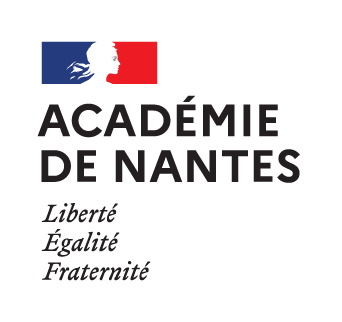 Fiche n°1 – Réalisation d’un soin du quotidien(enfants de moins de 3 ans)Épreuve EP1 : Accompagner le développement du jeune enfantÉpreuve EP1 : Accompagner le développement du jeune enfantÉpreuve EP1 : Accompagner le développement du jeune enfantNom de naissance :…………….………………………………………………….Nom de naissance :…………….………………………………………………….Centre d’épreuve : Lycée ……………………………………………………Jour et heure de convocation : Le ……………………… à ……........h……………..Prénom :....................................………..N° CANDIDAT : …………………………Centre d’épreuve : Lycée ……………………………………………………Jour et heure de convocation : Le ……………………… à ……........h……………..Consignes à respecter : Police ARIAL Taille 11 – 1 Recto/Verso maximum                                                                             Consignes à respecter : Police ARIAL Taille 11 – 1 Recto/Verso maximum                                                                             Consignes à respecter : Police ARIAL Taille 11 – 1 Recto/Verso maximum                                                                             